Znak: CUW.271.3.2023                                   Centrum Usług Wspólnych Gminy Wiązownicaul. Warszawska 15, 37-522 Wiązownica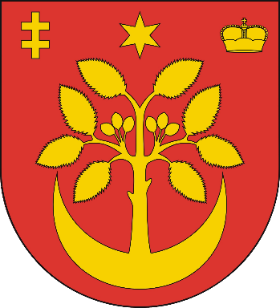 Specyfikacja  zapytania ofertowegona zadanie pn.:  	Zakup, dostawa i montaż platformy schodowej dla osób niepełnosprawnych  w budynku byłej szkole podstawowej w Radawie, przystosowanego na potrzeby Klubu Seniora. w ramach projektu :      Regionalny Program Operacyjny Województwa Podkarpackiego na lata 2014-2020     Działanie 8.3. Zwiększenie dostępu do usług społecznych w gminie WiązownicaPostępowanie prowadzone jest zgodnie z „Regulaminem udzielania zamówień publicznych o szacunkowej wartości nie przekraczającej kwoty 130 000 zł” 									        Zatwierdził:									      Kierownik CUW  	                                                                                                   Małgorzata KarakułaPostępowanie prowadzone jest w formie elektronicznej na platformie zakupowej zamawiającego pod adresem:  https://platformazakupowa.pl/wiazownicaWiązownica, dn. 05.04.2023 r.Nazwa oraz adres Zamawiającego      Dane Zamawiającego:        	Nazwa			           CUW Gminy Wiązownica  Adres			           Urząd Gminy w Wiązownicy  ul. Warszawska 15, 37-522 Wiązownica  woj. podkarpackiepowiat jarosławskiTelefon 			tel.  + 48 (16) 622 36 31Faks 				fax. + 48 (16) 622 36 32Poczta elektroniczna		cuw@wiazownica.comNIP 				792 229 69 75REGON 			366230191Strona internetowa		www.wiazownica.comBIP 				bip.wiazownica.comZnak (numer referencyjny) postepowania 			CUW.271.3.2023 Uwaga: w korespondencji kierowanej do Zamawiającego należy posługiwać się tym znakiem      Tryb Udzielenia zamówieniaPostępowanie o udzielenie zamówienia publicznego  prowadzone jest w trybie zapytania ofertowego, na podstawie art. 2 ust. 1 pkt. 1  ustawy Pzp.   o szacunkowej wartości nie przekraczającej 130 000 zł.Postępowanie prowadzone jest zgodnie z uregulowaniami wewnętrznego regulamin udzielania zamówień publicznych.Ofertę może złożyć osoba fizyczna, osoba prawna lub jednostka organizacyjna nie posiadająca  osobowości prawnej oraz podmioty te występujące wspólnie, o ile spełniają warunki określone w niniejszej specyfikacji.Zamawiający nie przewiduje rozliczeń w walutach obcych. Rozliczenia pomiędzy Zamawiającym a Wykonawcą prowadzone będą wyłącznie w polskich złotych.Zamawiający nie przewiduje zwrotu kosztów udziału w postępowaniu.Zamawiający nie przewiduje udzielenia zaliczek na poczet wykonania zamówienia.Postępowanie o udzielenie zamówienia publicznego prowadzone będzie w języku polskim.Specyfikacja wraz z załącznikami jest udostępniona  na stronie internetowej prowadzonego postępowania pod adresem: https://platformazakupowa.pl/wiazownica    Opis przedmiotu zamówienia3.1   	Przedmiotem zamówienia jest zakup, dostawa i montaż platformy schodowej dla osób niepełnosprawnych w budynku po byłej szkole podstawowej w Radawie, przystosowanego na potrzeby Klubu Seniora. 3.2	Platforma zamontowana będzie przy schodach wewnątrz budynku, w celu umożliwienia transportu osób poruszających się na wózku inwalidzkim, lub  dla osób z problemami w pokonywaniu barier architektonicznych. 3.3	Platforma musi posiadać wszelkie wymagane przepisami dopuszczenia do użytkowania w obiektach użyteczności publicznej, w tym świadectwo badania oraz deklarację zgodności  CE. 3.4    Minimalne wymogi techniczne i parametry: platforma o napędzie elektrycznym, zasilanie platformy - 230 V bezpośrednio z instalacji wewnętrznej lub akumulatorowej; tor jazdy krzywoliniowy, 1 zakręt pod kątem prostym 90°; wymiary: szerokość x długość: min. 800x800 mm, przy czy wymiary platformy muszą spełniać wymogi przepisów dotyczących osób niepełnosprawnych; udźwig: min. 200 kg; dwa przystanki; rampa ułatwiająca najazd z antypoślizgowym podłożem; tor jazdy  L=850 cm. montowany do ściany; odpowiednie poręcze i barierki zabezpieczające; blokada kluczykowa z opcją STOP; poręcze bezpieczeństwa  na  platformie i rampy najazdowe otwierane i zamykane tylko  na poziomach przystanków od strony wjazdu i wyjazdu; 3.5	Wykonawca zobowiązany jest wykonać instalację elektryczną z  instalacji wewnętrznej, a także wszelkie inne prace związane z montażem i uruchomieniem platformy. 3.6	Platforma musi posiadać wszelkie wymagane przepisami dopuszczenia do użytkowania w obiektach użyteczności publicznej, aby Zamawiający uzyskał wymaganą decyzję Urzędu Dozoru Technicznego zezwalającą na eksploatację platformy. 3.7	Wykonawca udzieli Zamawiającemu gwarancji na przedmiot umowy na okres min. 24 m-ce licząc od dnia podpisania protokołu odbioru. 3.8	W celu prawidłowej wyceny Zamawiający zaleca przed sporządzeniem oferty przeprowadzić wizję lokalną w celu zapoznania się z ewentualnymi utrudnieniami i uwarunkowaniami logistycznymi miejsca realizacji przedmiotu zamówienia oraz dokonać właściwych pomiarów. 3.9	Wykonawca przygotuje i przekaże Zamawiającemu dokumentację wykonawczą, uzyska na własny koszt decyzję (świadectwo, zaświadczenie) dopuszczenia platformy do użytkowania przez wymagane instytucje (m. in. Urząd Dozoru Technicznego) oraz będzie brał udział przy badaniu rejestracyjnym UDT. 3.10	Wykonawca w ramach realizacji zamówienia przeszkoli min. 2 osoby wskazane przez Zamawiającego z zakresu obsługi zamontowanej platformy. 3.11	Dostarczony przedmiot zamówienia, wbudowane materiały stanowiące przedmiot zamówienia będą fabrycznie nowe oraz kompletne, najwyższe gatunkowo, pochodzić będą z bieżącej produkcji i posiadać parametry techniczne wymagane przez Zamawiającego.   45313000-4 Instalowanie wind i ruchomych schodów    	  45310000-3 roboty instalacyjne elektryczneIV.    	Termin realizacji umowyTermin zakończenia realizacji  umowy : 70 od dnia podpisania umowy.V.      	Warunki  udziału  w  postępowaniu  o  udzielenie  zamówienia  oraz  opis  sposobu        	dokonywania oceny ich spełniania     O udzielenie zamówienia mogą ubiegać się Wykonawcy, którzy spełniają warunki dotyczące:Kompetencje lub uprawnienia do prowadzenia określonej działalności zawodowej, o ile wynika to z odrębnych przepisów:            Zamawiający nie stawia szczegółowego warunku w tym zakresie,	      Sytuacji ekonomicznej lub finansowej            Zamawiający nie stawia szczegółowego warunku w tym zakresie,		Zdolności technicznej lub zawodowej     	      Zamawiający nie stawia szczegółowego warunku w tym zakresie,Ocena spełniania warunku zostanie dokonana na podstawie załączonego do oferty oświadczenia wykonawcy o spełnianiu warunków udziału w postępowaniu. VI.      Informacja  na  temat  podstaw  wykluczenia  oraz  zakazu  powiązań  osobowych   lub kapitałowychZ postępowania o udzielenie zamówienia  obligatoryjnie wyklucza się Wykonawców,                   w stosunku do których zachodzi którakolwiek z okoliczności, określonych w art. 7 ust. 1 ustawy z dnia 13 kwietnia 2022 r. o szczególnych rozwiązaniach w zakresie przeciwdziałania wspieraniu agresji na Ukrainę oraz służących ochronie bezpieczeństwa narodowego (obligatoryjne, tj.: -	wykonawcę oraz uczestnika konkursu wymienionego w wykazach określonych                        w rozporządzeniu 765/2006 i rozporządzeniu 269/2014 albo wpisanego na listę na podstawie decyzji w sprawie wpisu na listę rozstrzygającej o zastosowaniu środka,                   o którym mowa w art. 1 pkt 3 ustawy; -	wykonawcę oraz uczestnika konkursu, którego beneficjentem rzeczywistym                                w rozumieniu ustawy z dnia 1 marca 2018 r. o przeciwdziałaniu praniu pieniędzy oraz finansowaniu terroryzmu (Dz. U. z 2022 r. poz. 593 i 655) jest osoba wymieniona w wykazach określonych w rozporządzeniu 765/2006 i rozporządzeniu 269/2014 albo wpisana na listę lub będąca takim beneficjentem rzeczywistym od dnia 24 lutego 2022 r., o ile została wpisana na listę na podstawie decyzji w sprawie wpisu na listę rozstrzygającej o zastosowaniu środka, o którym mowa w art. 1 pkt 3 ustawy;- 	wykonawcę oraz uczestnika konkursu, którego jednostką dominującą w rozumieniu art. 3 ust. 1 pkt 37 ustawy z dnia 29 września 1994 r. o rachunkowości (Dz. U. z 2021 r. poz. 217, 2105 i 2106), jest podmiot wymieniony w wykazach określonych   w rozporządzeniu 765/2006 i rozporządzeniu 269/2014 albo wpisany na listę lub będący taką jednostką dominującą od dnia 24 lutego 2022 r., o ile został wpisany na listę na podstawie decyzji w sprawie wpisu na listę rozstrzygającej o zastosowaniu środka, o którym mowa w art. 1 pkt 3 ustawy.Zamawiającego wykluczy z postępowania  Wykonawcę, który jest powiązany osobowo lub kapitałowo,  z Zamawiającym. Przez powiązania kapitałowe lub osobowe rozumie się wzajemne powiązania między zamawiającym lub osobami upoważnionymi do zaciągania zobowiązań w imieniu zamawiającego lub osobami wykonującymi w imieniu zamawiającego czynności związane z przeprowadzeniem procedury wyboru wykonawcy a wykonawcą, polegające w szczególności na:uczestniczeniu w spółce jako wspólnik spółki cywilnej lub spółki osobowej,posiadaniu co najmniej 10% udziałów lub akcji, o ile niższy próg nie wynika z przepisów prawa lub nie został określony przez IZ PO,pełnieniu funkcji członka organu nadzorczego lub zarządzającego, prokurenta, pełnomocnika,pozostawaniu w związku małżeńskim, w stosunku pokrewieństwa lub powinowactwa w linii prostej, pokrewieństwa drugiego stopnia lub powinowactwa drugiego stopnia w linii bocznej lub w stosunku przysposobienia, opieki lub kurateli.Wykonawca, który jest powiązany osobowo lub kapitałowo z zamawiającym zostanie wykluczony z postępowania.Wykaz dokumentów składających się na ofertę oraz oświadczeń składanych przez Wykonawcę w celu potwierdzenia, że nie podlega on wykluczeniu oraz spełnia warunki udziału w postępowaniuW celu dokonania oceny spełniania warunków udziału w postępowaniu oraz braku podstaw do wykluczenia z postępowania do oferty należy dołączyć:wypełniony formularz oferty,oświadczenia o spełnianiu warunków udziału w postępowaniu i braku podstaw do wykluczenia z postępowania,odpis z właściwego rejestru lub centralnej ewidencji i informacji o działalności gospodarczej, w celu sprawdzenia osób upoważnionych do reprezentacji Wykonawcy - oryginał lub kopia poświadczona za zgodność z oryginałem (jeżeli dotyczy),oświadczenie o braku powiązań osobowych i kapitałowych,Pełnomocnictwo(a) -  w  przypadku,  gdy  upoważnienie  do  podpisania   oferty   nie                               wynika  bezpośrednio ze złożonego w ofercie odpisu z właściwego rejestru.W przypadku wspólnego ubiegania się o zamówienie przez wykonawców, oświadczenia o braku podstaw do wykluczenia składa każdy z wykonawców wspólnie ubiegających się o zamówienie. Informacje   o   sposobie    porozumiewania   się   Zamawiającego   z   Wykonawcami   oraz          przekazywania  oświadczeń  i  dokumentówW niniejszym postępowaniu  komunikacja pomiędzy Zamawiającym a Wykonawcami,                w szczególności składanie oferty oraz oświadczeń, odbywa się przy użyciu środków komunikacji elektronicznej za pośrednictwem platformy zakupowej https://platformazakupowa.pl/wiazownica ,   lub w tradycyjnej formie pisemnej (w postaci papierowej). Przez środki komunikacji elektronicznej rozumie się środki komunikacji elektronicznej określone w ustawie  o świadczenia usług drogą elektroniczną  określone  w ustawie z dnia 18 lipca 2002 r. o świadczeniu usług drogą elektroniczną (Dz. U. z 2020 r. poz. 344),W postępowaniu o udzielenie zamówienia publicznego, komunikacja pomiędzy zamawiającym a wykonawcami, w zakresie składania dokumentów, wniosków (innych niż oferta i oświadczenia), zawiadomień oraz przekazywanie innych informacji może odbywać się na  platformie zakupowej pod adresem: https://platformazakupowa.pl/wiazownica za pomocą formularza i przycisku „wyślij wiadomość”  lub za pomocą poczty elektronicznej na adres: sekretariat@wiazownica.comWe wszelkiej korespondencji związanej z postępowaniem zamawiający i wykonawcy będą posługiwać się numerem  postępowania.Sporządzanie i przekazywanie informacji, w tym dokumentów w formie elektronicznej musi spełniać wymagania określone w rozporządzeniu Prezesa rady Ministrów  z dnia 30 grudnia 2020 r. w sprawie sposobu sporządzania i przekazywania informacji oraz wymagań technicznych dla dokumentów elektronicznych oraz środków komunikacji elektronicznej w postępowaniu o udzielenie zamówienia publicznego.Jeżeli Zamawiający lub Wykonawcy przekazują oświadczenia, wnioski, zawiadomienia oraz informacje przy użyciu środków komunikacji elektronicznej, każda ze stron na  żądanie drugiej strony niezwłocznie potwierdza  fakt ich otrzymania.Przekazywane drogą elektroniczną informacje, w szczególności oferty, wnioski, zawiadomienia, oświadczenia i inne dokumenty  uznaje się, że datą przekazania jest data zapisania pliku uwidoczniona  w systemie  (serwerze)  platformy zakupowej, natomiast informacje przekazywane w formie pisemnej, w postaci papierowej za datę przekazania uznaje się datę wpływu dokumentu (rejestracji) do Zamawiającego. Każdy Wykonawca ma prawo zwrócić się do Zamawiającego o wyjaśnienie treści dokumentów przetargowych w terminie nie późniejszym niż do końca dnia, w którym upływa połowa wyznaczonego terminu składania ofert. Wnioski należy przesyłać za pośrednictwem platformy zakupowej lub za pomocą poczty elektronicznej.Wyjaśnienia treści zapytania, odpowiedzi na pytania wykonawców, modyfikacje  treści zapytania, zakresu lub warunków udziału w postępowaniu, zmiany terminu składania i otwarcia ofert zostaną opublikowane na stronie prowadzonego postępowania  pod adresem https://platformazakupowa.pl/wiazownica. Uzupełnienia dokumentów, oświadczeń lub pełnomocnictw dokonywane na  skutek wezwania zamawiającego, dla swej skuteczności powinny zostać złożone w postaci elektronicznej opatrzonej kwalifikowanym podpisem elektronicznym, podpisem zaufanym lub podpisem osobistym  uprawnionej osoby, lub w formie pis4emnej (w postaci papierowej),  przed  upływem wyznaczonego przez zamawiającego terminu.W dowolnym czasie przed upływem terminu składania ofert Zamawiający może zmienić treść dokumentacji przetargowej z własnej inicjatywy lub w odpowiedzi na wnioski Wykonawców. Każda taka zmiana staje się wiążąca z momentem jej wprowadzenia i nie jest wymagana akceptacja zmian przez Wykonawców. W razie zmiany w dokumentach przetargowych Zamawiający może przesunąć termin składania ofert w celu umożliwienia wprowadzenia do nich zmian wynikających z dokonanych przez niego modyfikacji w dokumentach przetargowych. O przedłużeniu terminu składania ofert Zamawiający niezwłocznie zamieści stosowną informację na stronie prowadzonego postępowania. Przedłużenie terminu składania ofert nie wpływa na bieg terminu składania wniosków.      Termin związania ofertąSkładający ofertę jest nią związany przez okres 30 dni. Bieg terminu zaczyna się wraz                      z upływem terminu składania ofert.Wykonawca samodzielnie lub na wniosek zamawiającego może przedłużyć termin związania ofertą, z tym że zamawiający może tylko raz, co najmniej na 3 dni przed upływem terminu związania ofertą, zwrócić się do wykonawców o wyrażenie zgody na przedłużenie tego terminu o oznaczony okres.      Opis sposobu przygotowania ofertWykonawca może złożyć tylko jedną ofertę.10.2	Ofertę należy przygotować w jednej z niżej wymienionych form:w formie elektronicznej opatrzonej kwalifikowanym podpisem elektronicznym, podpisem zaufanym lub podpisem osobistym,  za pośrednictwem platformy zakupowej pod adresem: platformazakupowa.pl/wiazownicalub w formie  pisemnej (papierowej)  z wykorzystaniem  dokumentów udostępnionych przez Zamawiającego, podpisanych przez upoważnioną osobę do reprezentowania, przesłana na adres podany w dziale XII specyfikacji. Wykonawca może przed upływem terminu  składania ofert zmienić lub wycofać ofertę. Po upływie terminu do składania ofert nie może skutecznie dokonać zmiany ani wycofać złożonej oferty.Wszelkie inne dokumenty sporządzone w języku obcym muszą zostać  przetłumaczone na język polski.Oferta powinna być:sporządzona z wykorzystaniem formularzy stanowiących załączniki do specyfikacji,złożona w jednej z form, według wyboru Wykonawcy, o których mowa powyżej w pkt. 10.2 podpisana kwalifikowanym podpisem elektronicznym, lub podpisem zaufanym lub  podpisem osobistym przez upoważnioną osobę wykonawcy, i zawierać  dokumenty wymienione w rozdziale VII pkt. 7.1: 10.8	Sposób sporządzenia dokumentów elektronicznych, oświadczeń lub elektronicznych  kopii dokumentów lub oświadczeń musi być zgodny z wymogami określonymi   w Rozporządzeniu Prezesa Rady Ministrów z dnia 30 grudnia 2020 r. w sprawie sposobu sporządzania                         i przekazywania informacji oraz wymagań technicznych dla dokumentów elektronicznych  oraz środków komunikacji elektronicznej w postępowaniu o udzielenie zamówienia publicznego.Przez cyfrowe odwzorowanie należy rozumieć dokument elektroniczny będący kopią elektroniczną treści zapisanej  treści zapisanej w postaci papierowej, umożliwiający zapoznanie się z jej treścią, bez konieczności bezpośredniego dostępu do oryginału.Dokumenty, oświadczenia, zobowiązanie podmiotu udostępniającego zasoby (jeżeli dotyczy), niewystawione przez  upoważnione podmioty, oraz pełnomocnictwo, zostały sporządzone jako dokument w postaci papierowej i opatrzone własnoręcznym podpisem, przekazuje się cyfrowe odwzorowanie tego dokumentu opatrzone kwalifikowanym podpisem elektronicznym, poświadczającym zgodność cyfrowego odwzorowania z dokumentem              w postaci papierowej.Poświadczenia zgodności cyfrowego odwzorowania z dokumentem w postaci papierowej,         o którym mowa w pkt. powyżej  dokonuje się w przypadku:1) podmiotowych środków dowodowych oraz dokumentów potwierdzających umocowanie do reprezentowania – odpowiednio wykonawca, wykonawca wspólnie ubiegający się         o zamówienie, podmiot udostępniający zasoby lub podwykonawca, w zakresie podmiotowych środków dowodowych, które każdego z nich dotyczą;2)    pełnomocnictwa – mocodawca.Poświadczenia zgodności cyfrowego odwzorowania z dokumentem w postaci papierowej  może dokonać również notariusz.Wymagania dotyczące wadium11.1    Zamawiający nie będzie żądał wniesienia wadium przetargowego.     Miejsce oraz termin składania i otwarcia ofert12.1	Oferty wraz z wymaganymi  dokumentami należy złożyć:w przypadku formy elektronicznej na platformie zakupowej Zamawiającego pod adresem: https://platformazakupowa.pl/wiazownica wybierając przedmiotowe postępowanie, w nieprzekraczalnym terminie do dnia 14.04.2023 r. do godz. 11:00,   w przypadku formy pisemnej (papierowej):  osobiście,  drogą pocztowa lub przesyłką kurierska w zamkniętym opakowaniu na adres CUW Gminy Wiązownica, ul. Warszawska 15,  37-522 Wiązownica,  z oznaczenie przesyłki (koperty):Szczegółowa instrukcja dla Wykonawców dotycząca złożenia oferty znajduje się na stronie    internetowej https://platformazakupowa.pl/strona/45-instrukcje12.3	Za datę przekazania oferty przyjmuje się datę przekazania w systemie platformy zakupowej, poprzez kliknięcie  przycisku „Złóż ofertę”, po prawidłowym przejściu procesu platforma zakupowa wyświetli komunikat, że oferta została złożona, lub datę złożenia oferty w postaci papierowej do Zamawiającego.12.4	Otwarcie ofert nastąpi  niezwłocznie  po upływie terminu składania ofert, nie później jednak  niż dnia następnego , w którym upłynął termin składania ofert tj. w dniu 14.04.2023 r.  o godz. 10:15 12.5	W przypadku awarii systemu teleinformatycznego, która spowoduje  brak możliwości  otwarcia złożonych ofert, otwarcie ofert nastąpi  niezwłocznie po usunięciu awarii systemu.12.6	Najpóźniej  przed otwarciem ofert zamawiający udostępni na stronie internetowej prowadzonego postępowania informację o  kwocie, jaką zamierza przeznaczyć na sfinansowanie zamówienia.Wykonawca nie może zmienić lub wycofać złożonej oferty po upływie terminu składania ofert.Opis sposobu obliczenia cenyWykonawca jest zobowiązany do podania ceny brutto za przedmiot zamówienia,  wyrażoną cyfrą i słownie. Oprócz tego należy podać obowiązującą stawkę lub kwotę  podatku VAT zgodną z ustawą 11 marca 2004 r. o podatku od towarów i usług (j.t. Dz. U z 2018 poz. 2174 z późn. zm.). Jako formę wynagrodzenia przyjęto formę ryczałtową.Ogólna wartość wynagrodzenia umowy może ulec obniżeniu w przypadku rezygnacji z realizacji części zamówienia. W takim przypadku wartość ogólna przedmiotu umowy zostanie obniżona o wartość  brutto dla niewykonanego zakresu – wg cen jednostkowych podanych w ofercie.W cenie oferty należy uwzględnić wszystkie inne koszty, które będą musiały być poniesione przy wykonaniu zamówienia.Jeżeli złożono ofertę, której wybór prowadziłby do powstania u zamawiającego obowiązku podatkowego zgodnie z przepisami o podatku od towarów i usług, zamawiający w celu oceny takiej oferty dolicza do przedstawionej w niej ceny podatek od towarów i usług, który miałby obowiązek rozliczyć zgodnie z tymi przepisami. Wykonawca, składając ofertę, informuje zamawiającego, czy wybór oferty będzie prowadzić do powstania u zamawiającego obowiązku podatkowego, wskazując nazwę (rodzaj) towaru lub usługi, których dostawa lub świadczenie będzie prowadzić do jego powstania, oraz wskazując ich wartość bez kwoty podatku.Opis  kryteriów,  którymi  Zamawiający  będzie  się  kierował  przy  wyborze  oferty,  wraz z  podaniem  znaczenia  tych  kryteriów  oraz  sposobu  oceny  ofertZamawiający oceni i porówna jedynie te oferty, które zostaną złożone przez Wykonawców nie wykluczonych z niniejszego postępowania, oraz nie zostaną odrzucone przez Zamawiającego.Przy wyborze oferty Zamawiający będzie się kierował następującym kryterium:cena oferty (brutto) – waga 100 %Zasady oceny ofert według ustalonych kryteriów:           Wyliczenie punktów oceny ofert dla kryterium „cena”:Punkty przyznane za kryterium „cena” będą liczone wg następującego wzoru:Pc = (Cmin / Cx ) x 100 x waga kryteriumgdzie:Pc – ilość punktów przyznanych badanej ofercie za „cenę”,Cmin – cena minimalna (z VAT) zaoferowana w postępowaniu spośród badanych ofert,Cx – cena (z VAT) podana przez Wykonawcę, dla którego wynik jest obliczany.Wszystkie obliczenia będą dokonywane z dokładnością do dwóch miejsc po przecinku.Oferta, która przedstawia najkorzystniejszy bilans (uzyska największą sumę punktów obliczanych w oparciu o ustalone kryteria) zostanie uznana za najkorzystniejszą. Pozostałe oferty zostanę sklasyfikowane zgodnie z ilością uzyskanych punktów.Jeżeli nie można wybrać najkorzystniejszej oferty z uwagi na to, że dwie lub więcej ofert przedstawia taki sam bilans ceny lub kosztu i innych kryteriów oceny ofert, zamawiający spośród tych ofert wybiera ofertę z najniższą ceną lub najniższym kosztem, a jeżeli zostały złożone oferty o takiej samej cenie lub koszcie, zamawiający wzywa wykonawców, którzy złożyli te oferty, do złożenia w terminie określonym przez zamawiającego ofert dodatkowych.Jeżeli w postępowaniu o udzielenie zamówienia, w którym jedynym kryterium oceny ofert jest koszt rozumiany jako suma kosztu nabycia i innych kosztów cyklu życia, nie można dokonać wyboru najkorzystniejszej oferty ze względu na to, że zostały złożone oferty o takim samym koszcie, zamawiający wybiera ofertę z niższym kosztem nabycia.Wykonawcy, składając oferty dodatkowe, nie mogą zaoferować cen lub kosztów wyższych niż zaoferowane w złożonych ofertach.Informacja  o   formalnościach,  jakie  powinny  zostać  dopełnione  po wyborze oferty        w  celu  zawarcia umowyW przypadku podmiotów (partnerów) ubiegających się wspólnie o udzielenie zamówienia Zamawiający żąda przed zawarciem umowy przedłożenia umowy regulującej współpracę podmiotów występujących wspólnie.Zamawiający informuje niezwłocznie wszystkich wykonawców o:- 	wyborze najkorzystniejszej oferty, -   wykonawcach, których oferty zostały odrzucone, podając uzasadnienie.Na wniosek wykonawcy, który złożył ofertę, Zamawiający udostępnieni wnioskodawcy protokół postępowania o udzielenie zamówienia, z wyłączeniem części ofert stanowiących tajemnicę przedsiębiorstwa.Zamawiający po wyborze najkorzystniejszej oferty wskaże termin i miejsce podpisania umowy Wykonawcy.W przypadku gdy wybrany Wykonawca odstąpi od podpisania umowy, Zamawiający podpisze umowę z kolejnym Wykonawcą, który w postępowaniu o udzielenie zamówienia uzyskał kolejną najwyższą liczbę punktów, chyba, że zachodzi przesłanka unieważnienia postępowania.W przypadku unieważnienia postępowania Zamawiający zawiadomi Wykonawców którzy brali udział w postępowaniu.Wymagania dotyczące zabezpieczenia należytego wykonania umowy16.1	Zamawiający nie wymaga wniesienia zabezpieczenia należytego wykonania umowy.Istotne  dla  stron  postanowienia,  które  zostaną  wprowadzone  do  treści  zawieranej     umowy,  ogólne  warunki  umowy  albo  wzór  umowy, jeżeli  Zamawiający  wymaga, aby wykonawca zawarł z nim umowę na takich warunkachWszelkie zmiany treści umowy mogą być dokonywane wyłącznie w formie aneksu podpisanego przez obie strony, pod rygorem nieważności.Zmiany przewidziane w umowie mogą być inicjowane przez Zamawiającego oraz przez Wykonawcę.Warunkiem dokonania zmian w umowie jest złożenie wniosku przez stronę inicjującą zamianę zawierającego: opis propozycji zmian, uzasadnienie zmian, opis wpływu zmiany na termin wykonania umowy.Wszelkie zmiany umowy wymagają formy pisemnej pod rygorem nieważności.XVIII.    Pozostałe informacjeW toku badania i oceny ofert zamawiający może żądać od wykonawców wyjaśnień dotyczących treści złożonych ofert. Niedopuszczalne jest prowadzenie między zamawiającym a wykonawcą negocjacji dotyczących złożonej oferty oraz,  z zastrzeżeniem ust. 2, dokonywanie jakiejkolwiek zmiany w jej treści.Zamawiający poprawia w ofercie:- oczywiste omyłki pisarskie,- oczywiste omyłki rachunkowe, z uwzględnieniem konsekwencji rachunkowych dokonanych poprawek,- inne omyłki polegające na niezgodności oferty z zapytaniem ofertowym, niepowodujące  istotnych zmian w treści oferty,- niezwłocznie zawiadamiając o tym wykonawcę, którego oferta została poprawiona,Zamawiający odrzuca ofertę, jeżeli:- jest niezgodna z postanowieniami niniejszego zapytania ofertowego,- 	jej treść nie odpowiada warunkom zamówienia, w szczególności ze względu na jej niezgodność z opisem przedmiotu zamówienia,- jej złożenie stanowi czyn nieuczciwej konkurencji w rozumieniu przepisów o zwalczaniu nieuczciwej konkurencji,- została złożona przez wykonawcę wykluczonego z udziału w postępowaniu,- zawiera błędy w obliczeniu ceny,- wykonawca w terminie wskazanym w zawiadomieniu o poprawieniu innej omyłki polegającej na niezgodności oferty z treścią zapytania ofertowego, nie zgodził się na jej poprawienie,- jest nieważna na podstawie odrębnych przepisów- wykonawca nie uzupełnił w wyznaczonym przez zamawiającego terminie wymaganych oświadczeń lub dokumentów,Zamawiający unieważnia postępowanie, jeżeli:- nie złożono co najmniej jednej oferty niepodlegającej odrzuceniu,-	cena najkorzystniejszej oferty lub oferta z najniższą ceną przewyższa kwotę, którą Zamawiający zamierza przeznaczyć na sfinansowanie zamówienia, chyba że Zamawiający może zwiększyć tę kwotę do ceny najkorzystniejszej oferty,- jeżeli zostały złożone oferty dodatkowe o takiej samej cenie,- 	wystąpiła istotna zmiana okoliczności powodująca, że prowadzenie postępowania lub wykonanie zamówienia jest niecelowe lub niezasadne , czego nie można było wcześniej przewidzieć,- 	postępowanie obarczone jest niemożliwą do usunięcia wadą uniemożliwiającą zawarcie niepodlegającej unieważnieniu umowy,Niezwłocznie po unieważnieniu postępowania Zamawiający zamieszcza informacje                       o unieważnieniu na swojej stronie internetowej prowadzonego postępowania podając uzasadnienie faktyczne i prawne.Zamawiający ponadto zastrzega sobie prawo przedłużenia terminu składania ofert, odstąpienia bądź unieważnienia zapytania ofertowego bez podania przyczyny i bez ponoszenia jakichkolwiek skutków prawnych i finansowych, m.in. w przypadku zaistnienia okoliczności nieznanych Zamawiającemu w dniu sporządzania niniejszego zapytania ofertowego - składającym oferty z tego tytułu nie przysługują żadne roszczenia.XIX.      Klauzula informacyjna – art. 13 RODO  o  przetwarzaniu  danych  osobowych  w   celu   związanym z postępowaniem o udzielenie zamówienia publicznegoZamawiający wymaga, aby Wykonawca przystępując do postępowania  wraz z ofertą  złożył oświadczenie o wypełnieniu obowiązków informacyjnych określonych w art. 13 lub art. 14 RODO, według  załącznika do zapytania.Zgodnie z art. 13 ust. 1 i 2  rozporządzenia Parlamentu Europejskiego i Rady (UE) 2016/679 z dnia 27 kwietnia 2016 r. w sprawie ochrony osób fizycznych w związku z przetwarzaniem danych osobowych i w sprawie swobodnego przepływu takich danych oraz uchylenia dyrektywy 95/46/WE ( ogólne rozporządzenie o ochronie danych) (Dz. Urz. UE L 119 z 04.05.2016, str. 1,) dalej „RODO”, informuję, że:Administratorem Państwa danych osobowych zawartych w ofercie oraz we wszelkich innych dokumentach składanych w postępowaniu  jest Wójt/Gminy Wiązownica, ul. Warszawska 15, 37-522 Wiązownica.Inspektorem ochrony danych osobowych w Gminie Wiązownica jest P. Celestyna Kusy-Gajur,  ckgajur@gmail.com Państwa dane osobowe przetwarzane będą na podstawie art. 6 ust. 1 lit. c RODO w celu przeprowadzenia postępowania o udzielenie zamówienia publicznego pn: Zakup, dostawa           i montaż platformy schodowej dla osób niepełnosprawnych  w budynku byłej szkole podstawowej w Radawie,  przystosowanego na potrzeby Klubu Seniora.Odbiorcami Państwa danych osobowych będą osoby lub podmioty, którym udostępniona zostanie dokumentacja postępowania w oparciu  o art. 8 i 96 ust. 3  ustawy Prawo zamówień publicznych (tj. Dz. U z 2022, poz. 1710 ze zm.),Obowiązek podania przez Państwa  danych osobowych bezpośrednio Państwa dotyczących jest wymogiem ustawowym określonym w przepisach Pzp. związanym z  udziałem w postępowaniu o udzielenie zamówienia publicznego.  Konsekwencje niepodania określonych danych wynikają z ustawy Prawo zamówień publicznych.W odniesieniu do Państwa danych osobowych decyzje nie będą podejmowane w sposób zautomatyzowany, stosownie do art. 22 RODO.Każda osoba fizyczna, której dane osobowe przekazano Zamawiającemu w ofercie lub w innych dokumentach składanych prze Wykonawcę w postępowaniu o udzielenie zamówienia publicznego posiada:na podstawie art. 15 RODO prawo dostępu do danych osobowych Państwa dotyczących;na podstawie art. 16 RODO prawo do sprostowania Państwa danych osobowych*;na podstawie art. 18 RODO prawo żądania od administratora ograniczenia przetwarzanych danych osobowych z zastrzeżeniem przypadków, o których mowa w art. 18 ust. 2 RODO**;prawo do wniesienia skargi do Prezesa Urzędu Ochrony Danych Osobowych, gdy uznają Państwo, że przetwarzanie danych osobowych Państwa dotyczących, narusza  przepisy RODO;Żadnej osobie, której dane osobowe przekazano Zamawiającemu w ofercie lub w innych dokumentach składanych prze Wykonawcę w postępowaniu o udzielenie zamówienia       publicznego  nie przysługuje:w związku z art. 17 ust. 3 lit. B, d lub e RODO prawo do usunięcia danych osobowych;prawo do przenoszenia danych osobowych, o którym mowa w art. 20 RODO;na podstawie art. 21 RODO prawo sprzeciwu, wobec przetwarzania danych osobowych, gdyż podstawą prawną przetwarzania Państwa danych osobowych jest art. 6 ust. 1 lit. C RODO.*  Wyjaśnienie: skorzystanie z prawa do sprostowania nie może skutkować zmianą wyniku postępowania o udzielenie zamówienia publicznego ani zmianą postanowień umowy w zakresie niezgodnym z ustawą Pzp. oraz nie może naruszać integralności protokołu oraz jego załączników,**Wyjaśnienie: Prawo do ograniczenia przetwarzania nie ma zastosowania w odniesieniu do przechowywania, w celu zapewnienie korzystania ze środków ochrony prawnej lub w celu ochrony praw innej osoby fizycznej lub prawnej, lub z uwagi na ważne względy interesu publicznego Unii Europejskiej lub państwa członkowskiego.Pouczenie o środkach ochrony prawnej przysługujących Wykonawcom w toku prowadzonego postępowaniaSądem właściwym do rozpatrywania sporów wynikłych z realizacji niniejszej umowy jest  Sąd właściwy dla siedziby Zamawiającego.Załączniki:Formularz ofertowy - załącznik nr 1Oświadczenie o spełnianiu warunków udziału  i braku podstaw do wykluczenia z postępowania– załącznik nr 2,  Oświadczenie o braku powiązań  osobowych i kapitałowych  - załącznik nr 3Oferta na zadanie pn.: Zakup, dostawa i montaż platformy schodowej dla osób niepełnosprawnych  w budynku byłej szkole podstawowej w Radawie,  przystosowanego na potrzeby Klubu Seniora.Nie otwierać przed dniem  14.04.2023 r. godz. 1015